
ГЛАВА  КАМЫШЛОВСКОГО ГОРОДСКОГО ОКРУГА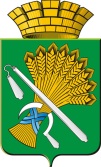 П О С Т А Н О В Л Е Н И Еот 12.04.2017 года  № 338г. Камышлов Об утверждении порядка предоставления субсидий из бюджета Камышловского городского округа муниципальным унитарным предприятиям, оказывающим услуги водоснабжения и водоотведения, на возмещение затрат по содержанию пожарного водопровода в Камышловском городском округеВ соответствии со статьей 78 Бюджетного Кодекса Российской Федерации, Федеральным законом «Об общих принципах организации местного самоуправления в Российской Федерации», Уставом Камышловского городского округа, в целях обеспечения первичных мер пожарной безопасности на территории Камышловского городского округа, и.о. главы Камышловского городского округаПОСТАНОВИЛ:1. Утвердить Порядок предоставления субсидий из бюджета Камышловского городского округа муниципальным унитарным предприятиям, оказывающим услуги водоснабжения и водоотведения, на возмещение затрат по содержанию пожарного водопровода в Камышловском городском округе (прилагается).2. Настоящее постановление опубликовать на официальном сайте Камышловского городского округа и в газете «Камышловские известия».3. Контроль исполнения настоящего постановления оставляю за собой.И.о. главы Камышловского городского округа					    А.В.ПоловниковУТВЕРЖДЕНпостановлением главы Камышловского городского округаот 12.04.2017 года № 338ПОРЯДОКпредоставления субсидий из бюджета Камышловского городского округа муниципальным унитарным предприятиям, оказывающим услуги водоснабжения и водоотведения, на возмещение затрат по содержанию пожарного водопровода в Камышловском городском округе1. Общие положения1.1. Настоящий Порядок предоставления субсидий из бюджета Камышловского городского округа муниципальным унитарным предприятиям, оказывающим услуги водоснабжения и водоотведения, на возмещение затрат по содержанию пожарного водопровода в Камышловском городском округе (далее - Порядок), разработан в соответствии со статьей 78 Бюджетного Кодекса Российской Федерации, пунктом 10 статьи 16 Федерального закона от 06.10.2003 года № 131-ФЗ «Об общих принципах организации местного самоуправления в Российской Федерации», пунктом 11 статьи 6 и пунктом 28 статьи 30 Устава Камышловского городского округа.1.2. В целях настоящего Порядка под пожарным водопроводом понимаются водопроводные сети с установленным на них противопожарным оборудованием, в том числе пожарные гидранты и запорная арматура, вода из которых используется для целей пожаротушения.пожарный гидрант - устройство на водопроводной сети, предназначенное для отбора воды при тушении пожаров;запорная арматура - устройства, устанавливаемые на водопроводах и предназначенные для управления (отключения, распределения, регулирования, сброса) водяного потока путем изменения площади проходного сечения, в том числе задвижки, вентили, краны, дисковые затворы.1.3. Порядок определяет цели, условия и правила предоставления субсидий муниципальным унитарным предприятиям Камышловского городского округа, оказывающим услуги водоснабжения и водоотведения (далее – получатель субсидии) по содержанию пожарного водопровода в Камышловском городском округе.1.4. Субсидии предоставляются один раз в полугодие в целях возмещения затрат, связанных с содержанием пожарного водопровода.1.5. Главным распорядителем средств бюджета, направляемых на выплату субсидий, является администрация Камышловского городского округа (далее – главный распорядитель).1.6. Максимальный объем средств субсидии определяется в размере, утвержденном решением Думы Камышловского городского округа о бюджете на соответствующий финансовый год на указанные цели.1.7. Критериями отбора получателей субсидий в соответствии с постановлением правительства №887 являются:- регистрация муниципального унитарного предприятия в едином государственном реестре налогоплательщиков;- отсутствие просроченной задолженности по предоставленным на возвратной основе средствам бюджета Камышловского городского округа, отсутствие задолженности по налогам и сборам, не должен находиться в стадии банкротства, зарегистрирован и осуществление деятельности на территории Камышловского городского округа;- наличие пожарного водопровода (водопроводные сети с пожарными гидрантами) переданного Камышловским городским округом в хозяйственное ведение.2. Условия и порядок предоставления субсидии2.1. Предоставление субсидии осуществляется на безвозмездной и безвозвратной основе за счет средств бюджета Камышловского городского округа на указанные цели.2.2. Получатель субсидии в срок до 10 числа месяца, следующего за отчетным, предоставляет в администрацию Камышловского городского округа заявку в произвольной форме на получение средств из бюджета Камышловского городского округа.Вместе с заявкой получатель субсидии предоставляет следующие документы:- письменную заявку на получение субсидии в произвольной форме;- выписку из единого государственного реестра юридических лиц (ЕГРЮЛ);- документы, подтверждающие факт передачи имущества, относящегося к пожарному водопроводу, Камышловским городским округом в хозяйственное ведение;- акт обследования пожарного водопровода с указанием оборудования требующего ремонта или замены, подписанный представителем противопожарной службы;- копии документов, подтверждающих фактически произведенные расходы по содержанию, ремонту, замене оборудования пожарного водопровода, заверенные руководителем получателя субсидии (договоры на приобретение оборудования, выполнение работ (услуг), товарные накладные, счета-фактуры, акты выполненных работ).2.3. Отдел гражданской обороны и пожарной безопасности совместно с юридическим отделом и отделом учета и отчетности администрации Камышловского городского округа в течение 5 рабочих дней проводит экспертизу представленных документов на предмет соответствия целям и условиям предоставления субсидии и выдает письменное заключение о предоставлении субсидии.2.4. Субсидия предоставляется на основании полноты, достоверности представленных документов и соглашения, заключенного между администрацией Камышловского городского округа и получателем субсидии (далее - Соглашение – приложение № 1). 2.5. Основанием для отказа получателю субсидии в предоставлении субсидии: - несоответствие представленных получателем субсидии документов требованиям, определенных пунктом 2.2. настоящего Порядка, или непредставление (предоставление не в полном объеме) указанных документов;- недостоверность представленной получателем субсидии информации.2.6. размер субсидии на соответствующий финансовый год определяется из расчета стоимости затрат на 1 пожарный гидрант:2.6.1. на содержание пожарных гидрантов:- фонд оплаты труда;- транспортные расходы (топливо, смазочные материалы, запчасти (амортизация));- материалы: прочистка гидранта (вода), материалы (муфты, болты, прокладки, переходники, сгоны и т.д.), прочие расходные материалы;- регулярный визуальный осмотр колодцев с пожарными гидрантами;- проверка исправности крышки колодца пожарного гидранта, крышек резьбы ниппеля, верхнего квадрата штанги и корпуса гидранта;- проверка наличия воды в корпусе гидранта и в колодце, при необходимости, отогрев корпуса гидранта, откачка воды из колодца специальным транспортом;- организация свободного подъезда к пожарному гидранту;- очистка колодцев с пожарным гидрантом от ила и грязи;- очистка пожарного гидранта в зимний период от снега и наледи;- проверка герметичности клапана гидранта;- проверка работы с установкой пожарной колонки, определение пропускной способности гидранта и определение давления в системе пожарного водоснабжения;- проверка свободного хода открывания и закрывания клапана;- проверка наличия знаков пожарных гидрантов;- устранение выявленных по результатам осмотра (проверки) неисправностей и недостатков в работе гидранта (в объеме текущего и среднего ремонта);- выбраковка пожарного гидранта при необходимости, с составлением Акта. - испытание пожарного гидранта на водоотдачу при проведении проверки органами пожарной охраны;- установка стандартных знаков пожарных гидрантов;- ведение журнала осмотра пожарных гидрантов;- подготовка документации для оформления актов технического состояния пожарных гидрантов.Реестр (количество и месторасположение) пожарных гидрантов указан в Приложении № 2 к настоящему Порядку.2.7. Субсидия перечисляется получателю субсидии не позднее десятого рабочего дня после принятия главным распорядителем решения по результатам рассмотрения им документов, указанных в пункте 2.2. настоящего Порядка, в сроки, установленные пунктом 2.3. настоящего Порядка.Субсидия перечисляется на расчетный счет, открытый Получателем субсидии в учреждениях Центрального банка Российской Федерации или кредитных организациях. 2.8. Получатель субсидии несет ответственность за целевое и эффективное использование бюджетных средств, а также за своевременное предоставление отчетности об использовании средств бюджета Камышловского городского округа в соответствии с действующим законодательством.3. Контроль за соблюдением условий, целей и порядка предоставления субсидии и ответственность за их нарушение3.1. Контроль за целевым использованием субсидий и соблюдением условий, установленных при их предоставлении осуществляют главный распорядитель, предоставляющий субсидию и орган муниципального финансового контроля, в соответствии с действующим законодательством.3.2. В случае выявления факта нецелевого использования субсидии, а также предоставления недостоверных сведений для получения субсидии, субсидия подлежит возврату в бюджет Камышловского городского округа в течении 10 рабочих дней с момента получения требования о возврате субсидии, выставленного главным распорядителем.3.3. Администрация Камышловского городского округа, приняв решение о возврате субсидии, направляет получателю субсидии требование о возврате субсидии. В случае невыполнения требования о возврате субсидии денежные средства взыскиваются в судебном порядке.Приложение № 1к Порядку предоставления субсидий из бюджета Камышловского городского округамуниципальным унитарным предприятиям, оказывающим услуги водоснабжения и водоотведения, на возмещение затрат по содержанию пожарного водопровода в Камышловском городском округеСоглашение о предоставлении субсидий из бюджета Камышловского городского округа муниципальным унитарным предприятиям, оказывающим услуги водоснабжения и водоотведения, в целях возмещения затрат по содержанию пожарного водопровода в Камышловском городском округег. Камышлов                                                      «____» ____________ 20___годаАдминистрация Камышловского городского округа, именуемая в дальнейшем «Главный распорядитель», в лице __________________________ __________________________________________________________________ действующего  на  основании Устава Камышловского городского округа, решения Думы Камышловского городского округа от ___ № ___,  с одной   стороны, __________________________________________________________,(наименование для юридического лица, фамилия, имя, отчество дляиндивидуального предпринимателя, физического лица)именуемый в дальнейшем «Получатель», в лице________________________                   ___________________, действующего на основании______________________ _________________________________________________________________,          (Устав для юридического лица, свидетельство о государственной регистрации для индивидуального предпринимателя, паспорт  для физического лица, доверенность)с  другой  стороны, далее именуемые «Стороны», в  соответствии с  Бюджетным кодексом Российской Федерации, решением Думы Камышловского городского округа от «___»__________20__года «О бюджете Камышловского городского округа на 2017 год и на плановый период 2018 и 2019 годов», постановлением главы Камышловского городского округа от _______.04.2017 г. № ___    «Об утверждении порядка предоставления субсидий из Камышловского городского округа муниципальным унитарным предприятиям, оказывающим услуги водоснабжения и водоотведения, на возмещение затрат по содержанию пожарного водопровода в Камышловском городском округе»  (далее – Порядок предоставления  субсидий), приказом  финансового управления администрации Камышловского городского округа от 29.12.2016 г.  № 106-О «Об утверждении типовых форм договоров (соглашений) о предоставлении субсидий из бюджета Камышловского городского округа юридическим лицам (за исключением муниципальных учреждений), индивидуальным предпринимателям, физическим лицам – производителям товаров, работ, услуг» заключили настоящее Соглашение (далее – Соглашение) о нижеследующем.1. Предмет Соглашения1.1.	Предметом   настоящего соглашения является   предоставление из бюджета Камышловского городского округа в 20__ году получателю субсидии в целях возмещения затрат по содержанию пожарного водопровода в Камышловском городском округе (далее - Субсидия).1.2.	Субсидия предоставляется Главным распорядителем в соответствии с лимитами бюджетных обязательств, доведенными Главному распорядителю по кодам классификации расходов бюджетов Российской Федерации: код Главного распорядителя _________, раздел _______, подраздел _____, целевая статья _______________, вид расходов _______ в рамках подпрограммы «Пожарная безопасность на территории Камышловского городского округа» муниципальной программы «Развитие социально-экономического комплекса Камышловского городского округа до 2020 года».2. Размер Субсидии2.1. Размер Субсидии, предоставляемой из бюджета Камышловского городского округа в соответствии с настоящим соглашением, составляет в 20___ году _______ (____________________________________) рублей;              (цифрами)                                         (прописью)Порядок расчета размера Субсидии, предоставляемой из 
бюджета Камышловского городского округа в соответствии с настоящим соглашением, устанавливается в соответствии с приложением №	 1 к настоящему соглашению.3. Условия предоставления Субсидии3.1. Соответствие Получателя требованиям, установленным Порядком предоставления субсидий.3.2. Предоставление Получателем документов, необходимых для получения Субсидии, соответствие указанных документов требованиям, установленным Порядком предоставления субсидий.3.3.	Согласие Получателя на осуществление Главным распорядителем и органами муниципального финансового контроля проверок соблюдения Получателем условий, целей и порядка предоставления Субсидии.4. Порядок перечисления Субсидии4.1.	Перечисление Субсидии осуществляется в соответствии с бюджетным законодательством Российской Федерации на счет_________________________________________________________________(реквизиты счета Получателя)открытый в	.(указывается наименование кредитной организации)4.2.	Срок (периодичность) перечисления субсидии: один раз в полугодие.Перечисление Субсидии осуществляется Главным распорядителем после предоставления документов, подтверждающих фактически произведенные расходы, с приложением копий первичных документов.4.3.	Главный распорядитель отказывает Получателю в предоставлении
Субсидии в случаях, установленных Порядком предоставления субсидий.5. Права и обязанности Сторон5.1. Главный распорядитель обязуется:рассмотреть в порядке и сроки, установленные Порядком предоставления субсидий, представленные Получателем документы;обеспечить предоставление Субсидии в порядке и при соблюдении Получателем условий предоставления Субсидии, установленных Порядком предоставления субсидий и настоящим соглашением;3)	обеспечить перечисление субсидии на счет Получателя, указанный в
пункте 4.1 настоящего соглашения;4)	осуществлять контроль за соблюдением Получателем условий, целей и порядка предоставления Субсидии;в случае установления Главным распорядителем или получения от органа муниципального финансового контроля информации о фактах нарушения Получателем порядка, целей и условий предоставления Субсидии, предусмотренных Порядком предоставления субсидий, в том числе указания в документах, представленных Получателем, недостоверных сведений, направлять Получателю требование об устранении нарушений и приостанавливать предоставление Субсидии до устранения указанных нарушений с обязательным уведомлением Получателя;7)	в случае если Получателем допущены нарушения условий
предоставления Субсидии, нецелевое использование Субсидии, направлять Получателю требование о возврате средств Субсидии в бюджет Камышловского городского округа в срок 10 рабочих дней.Требование о возврате средств Субсидии в бюджет Камышловского городского округа подготавливается Главным распорядителем в письменной форме с указанием Получателя, платежных реквизитов, срока возврата и суммы Субсидии, подлежащей возврату (с приложением порядка расчета (при необходимости)).5.2.	Главный распорядитель вправе:запрашивать у Получателя документы и материалы, необходимые для осуществления контроля за соблюдением условий предоставления Субсидии;осуществлять иные права, установленные бюджетным законодательством Российской Федерации, Порядком предоставления субсидий и настоящим соглашением.5.3.	Получатель обязуется:1)	обеспечивать выполнение условий предоставления Субсидии, установленных настоящим соглашением, в том числе: предоставить  Главному распорядителю документы, необходимые для предоставления субсидии, указанные в приложении № 2 к настоящему соглашению, соответствующие требованиям, установленным Порядком предоставления субсидий;2)	устранять факты нарушения порядка, целей и условий предоставления Субсидии в сроки, определенные в требовании Главного распорядителя;3)	возвращать в бюджет Камышловского городского округа Субсидию в размере и в сроки, определенные в требовании Главного распорядителя;4)	направлять по запросу Главного распорядителя документы и
информацию, необходимые для проведения проверок соблюдения порядка, целей и условий предоставления Субсидии, в течение трех	 дней со дня получения запроса Главного распорядителя;5)	выполнять иные обязательства, установленные бюджетным
законодательством Российской Федерации, Порядком предоставления субсидий и настоящим соглашением.5.4. Получатель вправе:обращаться к Главному распорядителю за разъяснениями в связи с исполнением настоящего соглашения;осуществлять иные права, установленные бюджетным законодательством Российской Федерации, Порядком предоставления субсидий и настоящим соглашением.6. Ответственность Сторон 	6.1. В случае неисполнения или ненадлежащего исполнения своих обязательств по настоящему соглашению Стороны несут ответственность в соответствии с законодательством Российской Федерации.7. Заключительные положения 	7.1. Споры, возникающие между Сторонами в связи с исполнением настоящего соглашения, решаются ими, по возможности, путем проведения переговоров с оформлением соответствующих протоколов или иных документов. При недостижении согласия споры между Сторонами решаются в судебном порядке. 	7.2. Соглашение вступает в силу после его подписания Сторонами и действует до полного исполнения Сторонами своих обязательств, кроме обязательства по перечислению Субсидии в соответствии с пунктом 4.2 настоящего соглашения.	Обязательство по перечислению Субсидии, указанное в пункте 4.2 настоящего Соглашения, прекращается по окончании финансового года, в котором заключено соглашение, за исключением случаев, прямо предусмотренных муниципальными нормативными правовыми актами. 	7.3. Изменение настоящего соглашения осуществляется по инициативе Сторон в письменной форме в виде дополнительного соглашения к настоящему соглашению, которое является его неотъемлемой частью и вступает в действие после его подписания Сторонами.	7.4.	Расторжение настоящего соглашения возможно в следующих случаях:1) реорганизация или прекращение деятельности Получателя;2) нарушения Получателем порядка, целей и условий предоставления
Субсидии, установленных Порядком предоставления субсидии и настоящим
Соглашением.	7.5. Настоящее соглашение заключено Сторонами в двух экземплярах, имеющих равную юридическую силу, по одному для каждой из Сторон.8. Юридические адреса и платежные реквизиты Сторон9. Подписи СторонПриложение № 1к Соглашению Порядок расчета размера субсидииРазмер субсидии на соответствующий финансовый год определяется из расчета стоимости затрат на 1 пожарный гидрант:2.6.1. на содержание:- фонд оплаты труда;- транспортные расходы (топливо, смазочные материалы, запчасти (амортизация));- материалы: прочистка гидранта (вода), материалы (муфты, болты, прокладки, переходники, сгоны и т.д.), прочие расходные материалы;- регулярный визуальный осмотр колодцев с пожарными гидрантами;- проверка исправности крышки колодца пожарного гидранта, крышек резьбы ниппеля, верхнего квадрата штанги и корпуса гидранта;- проверка наличия воды в корпусе гидранта и в колодце, при необходимости, отогрев корпуса гидранта, откачка воды из колодца специальным транспортом;- организация свободного подъезда к пожарному гидранту;- очистка колодцев с пожарным гидрантом от ила и грязи;- очистка пожарного гидранта в зимний период от снега и наледи;- проверка герметичности клапана гидранта;- проверка работы с установкой пожарной колонки, определение пропускной способности гидранта и определение давления в системе пожарного водоснабжения;- проверка свободного хода открывания и закрывания клапана;- проверка наличия знаков пожарных гидрантов;- устранение выявленных по результатам осмотра (проверки) неисправностей и недостатков в работе гидранта (в объеме текущего и среднего ремонта);- выбраковка пожарного гидранта при необходимости, с составлением Акта. - испытание пожарного гидранта на водоотдачу при проведении проверки органами пожарной охраны;- установка стандартных знаков пожарных гидрантов;- ведение журнала осмотра пожарных гидрантов;- подготовка документации для оформления актов технического состояния пожарных гидрантов.Реестр (количество и месторасположение) пожарных гидрантов указан в Приложении № 2 к Порядку предоставления субсидии.Приложение № 2к СоглашениюПЕРЕЧЕНЬдокументов, необходимых для предоставления субсидииПолучатель субсидии в срок до 10 числа месяца, следующего за отчетным, предоставляет в администрацию Камышловского городского округа заявку в произвольной форме на получение средств из бюджета Камышловского городского округа.Вместе с заявкой получатель субсидии предоставляет следующие документы:- письменную заявку на получение субсидии;- выписку из единого государственного реестра юридических лиц (ЕГРЮЛ);- документы, подтверждающие факт передачи имущества, относящегося к пожарному водопроводу, Камышловским городским округом в хозяйственное ведение;- акт обследования пожарного водопровода с указанием оборудования требующего ремонта или замены, подписанный представителем противопожарной службы;- копии документов, подтверждающих фактически произведенные расходы по содержанию, ремонту, замене оборудования пожарного водопровода, заверенные руководителем получателя субсидии (договоры на приобретение оборудования, выполнение работ (услуг), товарные накладные, счета-фактуры, акты выполненных работ).Приложение № 2к Порядку предоставления субсидий из бюджета Камышловского городского округамуниципальным унитарным предприятиям, оказывающим услуги водоснабжения и водоотведения, на возмещение затрат по содержанию пожарного водопроводав Камышловском городском округеРЕЕСТРпожарных гидрантов, находящихся на территории Камышловского городского округаАдминистрация Камышловского городского округаНаименование ПолучателяМесто нахождения:624860, Свердловская область, город Камышлов, ул.Свердлова, 41Место нахождения:(юридический адрес)Платежные реквизиты:Платежные реквизиты:Администрация Камышловского городского округа Администрация Камышловского городского округа Краткое наименованиеполучателя СубсидииКраткое наименованиеполучателя Субсидии_____________/___________________________/___________________________/____________________________/_______________(подпись)(И.О.Фамилия)(подпись)(И.О.Фамилия)№ п/пНаименование населенного пунктаНомер ПГВид сетиДиаметр сетиАдрес водоисточника123456Камышловский городской округКамышловский городской округКамышловский городской округКамышловский городской округКамышловский городской округКамышловский городской округ1г. Камышлов1К200ул. К. Маркса 2а2г. Камышлов2К200ул. Московская – К. Маркса3г. Камышлов3К200ул. Энгельса 167 ПЛ-164г. Камышлов4К150ул. Энгельса – Московская5г. Камышлов5К200ул. Энгельса, 2426г. Камышлов6К200ул. Энгельса, 1917г. Камышлов7К150ул. Пролетарская, 258г. Камышлов8К200угол ул. Пролетарская – Тобольская9г. Камышлов9К150ул. Закамышловская 3610г. Камышлов10К150ул. Закамышловская 2211г. Камышлов11К200Ул. Московская-Свердлова12г. Камышлов12К150пер. Пионерский 20-2413г. Камышлов13К150Ул. Московская, 1314г. Камышлов14К200ул. К.Маркса,5915г. Камышлов15К200Ул. Урицкого, 1216г. Камышлов17К110Ул. Пролетарская-Ленинградская, 1417г. Камышлов18К110Ул. Пролетарская 5118г. Камышлов20К150ул.Зеленая 7519г. Камышлов21К150ул.Полевая 220г. Камышлов22К150ул..Зеленая,5321г. Камышлов49К150ул. Советская, 2б22г. Камышлов50К150ул. Советская, 3123г. Камышлов52К150ул. Боровая 124г. Камышлов53К150ул. Советская 10925г. Камышлов54К200ул. Ленинградская – Советская 2626г. Камышлов55К200угол Леваневской – Советской27г. Камышлов57К200ул. Комсомольская, 4028г. Камышлов58К200ул.Куйбышева 4629г. Камышлов59К150ул. Комсомольская 68 а30г. Камышлов60К200ул. Комсомольская, 7631г. Камышлов61К150ул. Комсомольская 10032г. Камышлов62К150ул. Комсомольская 12033г. Камышлов65К200угол ул. Р. Люксембург - Свердлова34г. Камышлов66К150ул. Свердлова 5935г. Камышлов67К200ул. Свердлова 6336г. Камышлов68К150ул. Маяковского 837г. Камышлов69К200ул. Свердлова, 75 б38г. Камышлов70К150ул. Свердлова- Вокзальная справа39г. Камышлов71К150ул. Свердлова - Вокзальная слева40г. Камышлов73К150ул. Кр. Орлов, 9941г. Камышлов74К150ул. Кр. Орлов 342г. Камышлов75К150ул. Кр. Орлов 1943г. Камышлов77К200ул. Кр.Орлов, 8144г. Камышлов78К150ул. Кр. Орлов, 8145г. Камышлов79К150ул. Кр.Орлов, 8346г. Камышлов81К200ул. Кр.Орлов, 8747г. Камышлов82К200ул. Кр. Орлов 101-10348г. Камышлов84К200ул. Кр. Орлов, 10649г. Камышлов85К200ул. Кр. Орлов 101-10350г. Камышлов86К200ул.Кр-Орлов 11351г. Камышлов88К200ул. Ленина, 1652г. Камышлов94К200ул. Гагарина, 953г. Камышлов97К200ул. К. Либкнехта 34а54г. Камышлов98К150ул. Парковая 155г. Камышлов100К150ул. Куйбышева, 11456г. Камышлов101К200ул. Железнодорожная, 2357г. Камышлов102К150ул. Железнодорожная, 3558г. Камышлов103К200ул. Механизаторов,1059г. Камышлов104К200ул. Механизаторов, 1460г. Камышлов105К150ул. Стаханова, 2561г. Камышлов107К150ул. Механизаторов – Северная62г. Камышлов110К300ул. М. Сибиряка 1263г. Камышлов111К300ул. М. Сибиряка 1764г. Камышлов112К400ул.Ключевая,2265г. Камышлов113К400ул.Ключевая,4266г. Камышлов114К400ул.Ключевая,5467г. Камышлов115К150ул. Калинина 268г. Камышлов134К150ул. Фарфористов 11 а69г. Камышлов136К150ул. Фарфористов 13-1570г. Камышлов137К150ул. Фарфористов 371г. Камышлов138К150ул. Фарфористов 472г. Камышлов139К150ул. Молодогвардейская д/с № 573г. Камышлов146К200ул. Строителей, 11-274г. Камышлов148К200ул. Строителей, 975г. Камышлов149К150ул.Декабристов,1976г. Камышлов150К150ул.Заводская,2277г. Камышлов151К150ул.Молодогвардейская,878г. Камышлов153К200ул. Строителей, 23а79г. Камышлов158К150ул. Заводская, 1280г. Камышлов159К150ул. Заводская, 881г. Камышлов160К200ул. Заводская, 3582г. Камышлов162К150ул. Новая, 4583г. Камышлов169К140ул.Карловарская 1в84г. Камышлов170К140ул.Карловарская 1в85г. Камышлов171К150ул. П. Морозова, 3286г. Камышлов173К200ул. Кучмея,787г. Камышлов174К200ул. Загородная, 2088г. Камышлов175К150ул. Загородная, 1889г. Камышлов176К150ул. Загородная, 2490г. Камышлов177К150ул.Карловарская 2а91г. Камышлов180К150ул. Кузнецова, 2292г. Камышлов181К150ул. Пушкина – Бажова, 6